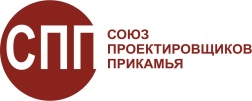 Ассоциация Саморегулируемая организация «Союз проектировщиков Прикамья» (АСРО «СПП»)регистрационный номер СРО-П-117-18012010 от 18 января 2010 года.ИНН 5904207061 КПП 590401001 ОГРН 1095900001152Р/с 40703810400000005304 в АКБ «Проинвестбанк»  (ПАО) г. ПермьБИК 045773764 к/с 30101810700000000764614039,  г. Пермь,  ул. Газеты Звезда,  дом 42,   тел.: 8(342)247-40-32, 8(902)63-50-593,www.souzpp.ru эл. адрес:  souzpp@gmail.com
____________________________________________________________________________Протоколвнеочередного Общего собрания членов Ассоциации  Саморегулируемой организации «Союз проектировщиков Прикамья»(АСРО «СПП»)г. Пермь                                                                                                              12 декабря 2016 г.Место проведения: г. Пермь, Комсомольский проспект 54, «Гостиный двор» 5-й этаж, конференц-зал.Начало регистрации: 13 часов 50 минутНачало собрания: 14 часов 00 минутЗакрытие собрания: 15 часов 00 минутФорма проведения собрания – совместное очное присутствие представителей членов Ассоциации Саморегулируемой организации «Союз проектировщиков Прикамья».Форма голосования по вопросам повестки дня – открытое голосование.Присутствуют:Члены Ассоциации:  37   человек, в том числе по доверенности:      представители членов Ассоциации -  26;7 - сотрудников исполнительного органа – дирекции;Учредители Ассоциации Саморегулируемой организации «Союз проектировщиков Прикамья»: Щипалкин В.П.  Якимов И.М. Щипалкина Т.В.Выступил председатель Совета  Ассоциации Саморегулируемой организации «Союз проектировщиков Прикамья» Щипалкин В.П., который сообщил, что по состоянию на 12.12.2016 г. в Ассоциации состоит 59 действующих членов, на момент времени 14:00 присутствуют на очередном Общем собрании  37 членов, что составляет   63    % от общего количества членов Ассоциации. В соответствии с п. 9.3 Устава Ассоциации кворум имеется. В соответствии с п. 9.17.Устава Ассоциации председателем собрания является председатель Совета Ассоциации, т.е.  Щипалкин Виктор Петрович. Далее он предложил в рабочий орган собрания – Президиум избрать действующий Совет Ассоциации Саморегулируемой организации «Союз проектировщиков Прикамья» в составе Заколодкина Сергея Ивановича, Малахова Андрея Викторовича, Щипалкина Виктора Петровича, а секретарём собрания избрать Ковтун Киру Владимировну и предложил проголосовать за избрание президиума, секретаря собрания, а так же открытие  Общего собрания.Проголосовали:«за» -    37    голосов«против» -   0     голосов«воздержались» -    0   голосовПринято решение об  избрании президиума и секретаря собрания  Ассоциации Саморегулируемой организации «Союз проектировщиков Прикамья», а так же его открытия.  Далее Щипалкин В.П. выступил с информацией о необходимости избрания счетной комиссии Общего собрания членов Ассоциации в связи с необходимостью подсчета голосов при проведении Общего собрания. Предложил избрать счетную комиссию в составе:Гурьянова Наталья Борисовна - директор ООО «ПК «Эксперт» Халемина Виктория Викторовна – уполномоченная по доверенности от ООО «Камский кабель»Герасимчук Владимир Павлович – уполномоченный по доверенности от АО «Минеральные удобрения» После обмена мнениями вопрос поставлен на голосование.Проголосовали:«за» -      37  голосов«против» -    0     голосов«воздержались» -    0    голосовПринято решение: избрана счетная комиссия в составе:Гурьянова Наталья Борисовна - директор ООО «ПК «Эксперт» Халемина Виктория Викторовна– уполномоченная по доверенности от ООО «Камский кабель»Герасимчук Владимир Павлович – уполномоченный по доверенности от АО «Минеральные удобрения»          Далее Щипалкин В.П. перешел к повестке собрания и отметил, что проект повестки был своевременно разослан членам Ассоциации, кроме того каждый из присутствующих на собрании получил проект повестки лично в руки. Щипалкин В.П. предложил утвердить повестку собрания. После обмена мнениями вопрос поставлен на голосование.Проголосовали:«за» -       37   голосов«против» -     0    голосов«воздержались» -    0   голосовПроголосовали «за» единогласно.Принято решение утвердить повестку внеочередного Общего собрания членов Ассоциации Саморегулируемой организации «Союз проектировщиков Прикамья» в следующей редакции:1) Об утверждении приведенного к нормам ФЗ № 372 от 03.07.2016  и требованиям  антикоррупционного законодательства Устава и Положений Ассоциации, связанных с представлением пакета документов для подтверждения статуса саморегулирования Ростехнадзором, в т.ч.: -  «Положение о компенсационном фонде возмещения вреда»; -  «Положение о компенсационном фонде обеспечения договорных обязательств»;- «Положение о членстве в АСРО «СПП», в том числе о требованиях к членам ассоциации, о размере, порядке расчета, а также порядке уплаты вступительного, членских взносов».                                               Док-к: В.Г. Ковтун2) Информация об открытии специального счета и размещении средств компенсационного фонда на специальном счете в АО «Промсвязьбанк». О формировании средств компенсационного фонда возмещения вреда и компенсационного фонда договорных обязательств.                                               Док-к:  В.Г. Ковтун3) О досрочном прекращении полномочий директора Ассоциации Ковтуна В.Г. в связи с поданным заявлением и избрании нового директора АСРО «СПП».                                               Док-к: В.П. Щипалкин4) Разное.             По 1 вопросу повестки дня выступил директор Ассоциации Саморегулируемой организации «Союз проектировщиков Прикамья» В.Г. Ковтун, который напомнил, что внеочередным общим собранием от 11 октября 2016 года принято решение о внесении изменений в Устав Ассоциации Саморегулируемой организации «Союз проектировщиков Прикамья» в соответствии с принятием № 372-ФЗ «О внесении изменений в Градостроительный кодекс Российской Федерации и отдельные законодательные акты российской федерации» от 03.07.2016.  Также в Устав внесены изменения в соответствии с требованиями антикоррупционного законодательства.Проект измененного Устава рассылался по электронной почте членам Ассоциации Саморегулируемой организации «Союз проектировщиков Прикамья» для внесения предложений.Предлагается утвердить новую редакцию Устава с внесёнными в него изменениями в соответствии с нормами № 372-ФЗ «О внесении изменений в Градостроительный кодекс Российской Федерации и отдельные законодательные акты российской федерации» от 03.07.2016 и  требованиями антикоррупционного законодательства.Вопрос поставлен на голосование.Проголосовали:«за» -   37     голосов«против» -     0    голосов«воздержались» -   0   голосовПринято решение: утвердить новую редакцию Устава Ассоциации Саморегулируемой организации «Союз проектировщиков Прикамья», изменённого в соответствии с нормами № 372-ФЗ от 03.07.2016  «О внесении изменений в Градостроительный кодекс Российской Федерации и отдельные законодательные акты российской федерации» и требованиями антикоррупционного законодательства с последующей государственной регистрацией изменений в уполномоченном органе.          Далее Ковтун В.Г. доложил, что для подтверждения статуса саморегулирования необходимо утвердить следующие внутренние документы Ассоциации, ранее уже предоставляемые в Ростехнадзор и отредактированные с учетом требований контролирующего органа, в т.ч.:-  «Положение о компенсационном фонде возмещения вреда»; -  «Положение о компенсационном фонде обеспечения договорных обязательств»;- «Положение о членстве в АСРО «СПП», в том числе о требованиях к членам ассоциации, о размере, порядке расчета, а также порядке уплаты вступительного, членских взносов».Вопрос поставлен на голосование:Проголосовали:«за» -   37     голосов«против» -     0    голосов«воздержались» -   0   голосовПринято решение: утвердить следующие внутренние документы Ассоциации:-   «Положение о компенсационном фонде возмещения вреда»; -  «Положение о компенсационном фонде обеспечения договорных обязательств»;- «Положение о членстве в АСРО «СПП», в том числе о требованиях к членам ассоциации, о размере, порядке расчета, а также порядке уплаты вступительного, членских взносов».            По второму вопросу Ковтун В.Г. сообщил, что соответствии со ст.2 191-ФЗ От 29.12.2004 (в ред. ФЗ-372 от 03.07.2016) средства компенсационного фонда АСРО «СПП» размещены на специальном банковском счете в АО «Промсвязьбанк», а также на депозите в АКБ «Проинвестбанк» (ПАО). В связи с отказом АКБ «Проинвестбанк» (ПАО) возвратить досрочно сумму депозита полностью в установленный законом срок до 01.11.2016, была достигнута договоренность о возврате депозита частями в срок до 01.03.2016.           По состоянию на 01.12.2016 от всех членов АСРО «СПП» были получены уведомления о сохранении/несохранении членства в АСРО «СПП» (из 59 действующих членов 2 подали уведомление о прекращении членства с 01.07.2017) и заявления о намерении заключать договора подряда на подготовку проектной документации, в т.ч. с использованием конкурентных способов заключения договоров с планируемыми уровнями ответственности. При этом неучтенные средства, оставшиеся после формирования обоих фондов, аккумулируются Ассоциацией в резервном фонде и размещаются на депозит в кредитной организации до получения разъяснений по хранению,  размещению или  использованию этих средств от контролирующих органов.         На голосование выносится вопрос о принятии решения о формировании Ассоциацией компенсационного фонда возмещения вреда в срок до 01.01.2017; компенсационного фонда обеспечения договорных обязательств в срок до 01.03.2017 на основании поданных членами заявлений с планируемыми уровнями ответственности. Вопрос поставлен на голосование:Проголосовали:«за» -   37     голосов«против» -     0    голосов«воздержались» -   0   голосовПринято решение:  сформировать компенсационный фонд возмещения вреда в срок до 01.01.2017; компенсационный фонд обеспечения договорных обязательств в срок до 01.03.2017 на основании поданных членами заявлений с планируемыми уровнями ответственности.           По 3 вопросу о досрочном прекращении полномочий директора Ассоциации Саморегулируемой организации «Союз проектировщиков Прикамья» Ковтуна Владимира Григорьевича на основании заявления по собственному желанию сообщил председатель Совета Щипалкин В.П., который предложил принять решение о досрочном прекращении полномочий директора Ассоциации Саморегулируемой организации «Союз проектировщиков Прикамья» Ковтуна Владимира Григорьевича 15.01.2017.Вопрос поставлен на голосование.Проголосовали:«за» -   37    голосов«против» -    0    голосов«воздержались» -    0  голосовПринято решение: досрочно прекратить полномочия директора Ассоциации Саморегулируемой организации «Союз проектировщиков Прикамья» Ковтуна Владимира Григорьевича  15.01.2017.Далее Щипалкин В.П. предложил рассмотреть для избрания на должность директора Ассоциации Саморегулируемой организации «Союз проектировщиков Прикамья» с 16.01.2017 кандидатуру Макарова Павла Аркадьевича 1966 года рождения, имеющего высшее профессиональное образование по специальности «инженер-строитель»,  в соответствии с Уставом сроком на пять лет.После обсуждения вопрос поставлен на голосование.«за» - 37     голосов«против» -     0    голосов«воздержались» -   0   голосовПринято решение: избрать новым директором Ассоциации Саморегулируемой организации «Союз проектировщиков Прикамья» Макарова Павла Аркадьевича 1966 года рождения, имеющего высшее профессиональное образование по специальности «инженер-строитель»,  с 16.01.2017 в соответствии с Уставом сроком на пять лет.          По четвертому вопросу в разделе «Разное» выступил Ковтун В.Г. в связи с поступившим обращением от директора ООО «Стройинновация» - члена АСРО «СПП», который попросил разъяснить о возможности приостановления членства в АСРО «СПП» в связи с отсутствием заказов по проектным работам и невозможностью уплаты членских взносов. Ковтун В.Г. пояснил, что действующим законодательством о градостроительной деятельности и внутренними документами Ассоциации временного приостановления членства в СРО не предусмотрено.           Повестка дня исчерпана. Собрание закрыто в 15-00.Председатель собрания				                       В.П. ЩипалкинСекретарь собрания 						           К.В. Ковтун